Wenn ich an die letzte Stunde denke …:Wenn ich an die letzte Stunde denke …:JAEHER JAEHER NEINNEINWenn ich an die letzte Stunde denke …:Wenn ich an die letzte Stunde denke …: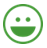 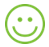 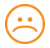 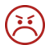 1.Unsere Lehrerin hatte für den Unterricht alles vorbereitet, was gebraucht wurde.2.Die gesamte Unterrichtsstunde wurde zum Lernen genutzt, ohne dass herumgetrödelt wurde.3.Unsere Lehrerin hat uns erklärt, wie die Stunde ablaufen soll.4.Unsere Lehrerin hat gut für Ruhe und Ordnung gesorgt.5.Ich habe mich immer an die Regeln und Anweisungen gehalten.6.Unsere Lehrerin hat mich freundlich und respektvoll behandelt.7.Wir Schülerinnen und Schüler haben uns freundlich und respektvoll verhalten.8.Unsere Lehrerin bestärkt mich beim Lernen.9.Unsere Lehrerin hat die Stunde so gestaltet, dass ich gerne mitgearbeitet habe.10.Mir ist klar, wozu das wichtig ist, was wir heute lernen sollten.11.Die Lösung eines Problems stand im Mittelpunkt der Stunde.12.In der Stunde haben wir darüber nachgedacht, wie wir weiterlernen können. 13.Was wir gelernt haben, konnten wir auch üben.14.Bei meinen Aufgaben konnte ich selbst entscheiden, wie ich sie bearbeite.15.Durch das Sprechen oder Schreiben über das Unterrichtsthema konnte ich meine sprachlichen Fähigkeiten verbessern.16.Je nach unserem Können gab es verschiedene Aufgaben und Lernhilfen für uns.17.Meine Lehrerin zeigte, dass sie sich gut mit digitalen Medien auskennt.18.Unsere Lehrerin nutzte verschiedene Informationsquellen oder Multimedia*-Anwendungen.*(Multimedia: Wenn verschiedene Medien kombiniert werden (Text, Ton, Video, Animation, interaktive Lernspiele)19.Mit den digitalen Medien konnte ich genau für mich passende Aufgaben aussuchen oder erstellen.20.Durch die digitalen Medien haben wir neue Möglichkeiten erhalten, um Aufgaben zu bearbeiten.21.Ich konnte im Internet Informationen finden und damit weiterarbeiten.22.Ich konnte mich mit Hilfe von digitalen Medien mit anderen austauschen und zusammenarbeiten.23.Ich konnte mit Hilfe digitaler Medien Arbeitsergebnisse erstellen oder präsentieren.24.Ich habe gelernt, wie ich mich bei der Nutzung digitaler Medien schützen kann.25.Ich habe gelernt, wie ich mit digitalen Medien Aufgaben oder Probleme lösen kann.26.Ich habe über meinen Umgang mit den digitalen Medien nachgedacht. (Leichte Sprache)Ich habe meinen Umgang mit digitalen Medien reflektiert.(Sek I)